Ms. Wilson’s Second Grade News January 14-18, 2019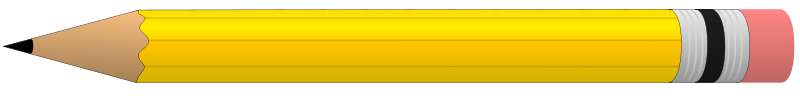 